РОССИЙСКАЯ  ФЕДЕРАЦИЯРЕСПУБЛИКА  КАРЕЛИЯСовет Кривопорожского сельского  поселенияРЕШЕНИЕ № 4-30-7330 заседание четвёртого созыва04   марта 2022год                                                                                             Об утверждении Положения о порядке принятия лицами, замещающими муниципальные должности Кривопорожского сельского поселения на постоянной основе, почетных и специальных званий, наград и иных знаков отличия (за исключением научных и спортивных) иностранных государств, международных организаций, политических партий, иных общественных объединений и других организаций 	В целях обеспечения реализации норм пункта 8 части 3 статьи 12.1 Федерального закона от 25.12.2008 № 273-ФЗ «О противодействии коррупции», на основании Устава Кривопорожского сельского поселения, Совет Кривопорожского сельского поселения  РЕШИЛ:1. Утвердить Положение о порядке принятия лицами, замещающими муниципальные должности Кривопорожского сельского поселения на постоянной основе, почетных и специальных званий, наград и иных знаков отличия (за исключением научных и спортивных) иностранных государств, международных организаций, политических партий, иных общественных объединений и других организаций, согласно приложению.2. Настоящее решение вступает в силу с момента его официального опубликования.Председатель Совета Кривопорожского сельского поселения                                   А.С. СуханГлава Кривопорожского сельского поселения                                                         Е.М. СеменоваУтверждено  решением Совета Кривопорожского сельского поселения № 4-30-73от 04 .03.2022 года ПОЛОЖЕНИЕо порядке принятия лицами, замещающими муниципальные должности Кривопорожского сельского поселения на постоянной основе, почетных и специальных званий, наград и иных знаков отличия (за исключением научных и спортивных) иностранных государств, международных организаций, политических партий, иных общественных объединений и других организаций	1. Настоящим Положением устанавливается порядок принятия лицами, замещающими муниципальные должности Кривопорожского сельского поселения на постоянной основе, почетных и специальных званий, наград и иных знаков отличия (за исключением научных и спортивных) иностранных государств, международных организаций, политических партий, иных общественных объединений и других организаций.	2. Лица, замещающие муниципальные должности Кривопорожского сельского поселения на постоянной основе (далее - лица), принимают звания, награды с разрешения Совета Кривопорожского сельского поселения (далее – Совет).	3. Лицо, получившее почетное и специальное звание, награду либо уведомленное иностранным государством, международной организацией, политической партией, иным общественным объединением или другой организацией о предстоящем их получении, в течение трех рабочих дней представляет в Совет ходатайство о разрешении принять почетное или специальное звание, награду или иной знак отличия иностранного государства, международной организации, политической партии, иного общественного объединения или другой организации (далее – ходатайство), составленное по форме согласно приложению № 1 к настоящему Положению.	4. Лицо, отказавшееся от звания, награды, в течение трех рабочих дней представляет в Совет, уведомление об отказе в получении почетного или специального звания, награды или иного знака отличия иностранного государства, международной организации, политической партии, иного общественного объединения или другой организации (далее – уведомление), составленное по форме согласно приложению № 2 к настоящему Положению.	5. Лицо, получившее звание, награду, до принятия Советом решения по результатам рассмотрения ходатайства, передает оригиналы документов к званию, награду и оригиналы документов к ней по акту приема-передачи на ответственное хранение в Совет, в течение трех рабочих дней со дня их получения.6. В случае если во время служебной командировки лицо получило звание, награду или отказалось от них, срок представления ходатайства либо уведомления исчисляется со дня возвращения лица из служебной командировки.	7. В случае если лицо по не зависящей от него причине не может представить ходатайство либо уведомление, передать оригиналы документов к званию, награду и оригиналы документов к ней в сроки, указанные в пунктах 3-5 настоящего Положения, такое лицо обязано представить ходатайство либо уведомление, передать оригиналы документов к званию, награду и оригиналы документов к ней не позднее следующего рабочего дня после устранения такой причины.8.Ходатайство лица, замещающего муниципальную должность на постоянной основе, рассматривается Советом в трехмесячный срок со дня его представления в порядке, установленном Регламентом Совета.	9.  В случае удовлетворения ходатайства лица Совет в течение 3 рабочих дней с момента принятия решения выдает (направляет) лицу, обратившемуся с ходатайством, копию принятого решения, передает такому лицу оригиналы документов к званию, награду и оригиналы документов к ней, а в случае отказа в удовлетворении ходатайства лица, выдает (направляет) такому лицу соответствующее решение и направляет оригиналы документов к званию, награду и оригиналы документов к ней в соответствующий орган иностранного государства, международную организацию, политическую партию, иное общественное объединение или другую организацию.Приложение №1  к Положению о порядке принятия лицами, замещающими муниципальные должности Кривопорожского сельского поселения на постоянной основе, почетных и специальных званий, наград и иных знаков отличия (за исключением научных и спортивных) иностранных государств, международных организаций, политических партий, иных общественных объединений и других организацийПредседателю Совета Кривопорожского сельского поселения от _____________________________________(Ф.И.О., замещаемая должность)_______________________________________ХОДАТАЙСТВОо разрешении принять почетное или специальное звание, награду или иной знак отличия иностранного государства, международной организации, политической партии, иного общественного объединения или другой организацииПрошу разрешить мне принять __________________________________                                                          (наименование почетного или специального__________________________________________________________________                                       звания, награды или иного знака отличия)__________________________________________________________________(за какие заслуги присвоено и кем, за какие заслуги награжден(а) и кем)__________________________________________________________________(дата и место вручения документов к почетному или специальному званию, награды или иного знака отличия)Документы к почетному или специальному званию, награда и документы к ней, знак отличия и документы к нему (нужное подчеркнуть) __________________________________________________________________ (наименование почетного или специального звания, награды или иного знака отличия)__________________________________________________________________(наименование документов к почетному или специальному званию, награде или иному знаку отличия)__________________________________________________________________сданы по акту приема-передачи № _________ от _______ ___________20__ г.                  в Совет Кривопорожского сельского поселения.  «___»________ 20__ г.             __________   ___________________________                                                                     (подпись)                                 (расшифровка подписи)Верно:СекретарьПриложение №2  к Положению о порядке принятия лицами, замещающими муниципальные должности Кривопорожского сельского поселения на постоянной основе, почетных и специальных званий, наград и иных знаков отличия (за исключением научных и спортивных) иностранных государств, международных организаций, политических партий, иных общественных объединений и других организацийПредседателю Совета Кривопорожского сельского поселения от _____________________________________                (Ф.И.О., замещаемая должность)_______________________________________________________УВЕДОМЛЕНИЕоб отказе в получении почетного или специального звания, награды или иного знака отличия иностранного государства, международной организации, политической партии, иного общественного объединения илидругой организацииУведомляю о принятом мною решении отказаться от получения ____________________________________________________________________(наименование почетного или специального звания, награды или иного знака отличия)____________________________________________________________________(за какие заслуги присвоено и кем, за какие заслуги награжден(а) и кем)____________________________________________________________________«___»________20___г.          __________    ____________________________                                                                              (подпись)                                       (расшифровка)Верно:СекретарьПОЯСНИТЕЛЬНАЯ ЗАПИСКАк проекту решения «Об утверждении Положения о порядке принятия лицами, замещающими муниципальные должности Кривопорожского сельского поселения на постоянной основе, почетных и специальных званий, наград и иных знаков отличия (за исключением научных и спортивных) иностранных государств, международных организаций, политических партий, иных общественных объединений и других организаций»Частью 7.1 статьи 40 Федерального закона от 06.10.2003 № 131-ФЗ «Об общих принципах организации местного самоуправления в Российской Федерации» на депутатов, членов выборного органа местного самоуправления, выборных должностных лиц местного самоуправления, иных лиц, замещающих муниципальные должности, возложены обязанности соблюдать ограничения, запреты, которые установлены Федеральным законом от 25.12.2008 № 273-ФЗ «О противодействии коррупции». В статье 12.1 Федерального закона от 25.12.2008 № 273-ФЗ «О противодействии коррупции» закреплено, что лица, замещающие муниципальные должности и осуществляющие свои полномочия на постоянной основе, не вправе принимать вопреки установленному порядку почетные                      и специальные звания, награды и иные знаки отличия (за исключением научных и спортивных) иностранных государств, международных организаций, политических партий, иных общественных объединений и других организаций.В случае несоблюдения данного запрета полномочия депутата, члена выборного органа местного самоуправления, выборного должностного лица местного самоуправления, иного лица, замещающего муниципальную должность, прекращаются досрочно (ч. 7.1 ст. 40 Федерального закона от 06.10.  2003 № 131-ФЗ).Таким образом, отсутствие правового регулирования порядка получения наград, почетных и специальных званий не позволяет лицам, замещающим муниципальные должности на постоянной основе, исполнять требования антикоррупционного законодательства.В целях совершенствования правового регулирования предлагается установить порядок принятия лицами, замещающими муниципальные должности Кривопорожского сельского поселения на постоянной основе, почетных и специальных званий, наград и иных знаков отличия (за исключением научных и спортивных) иностранных государств, международных организаций, политических партий, иных общественных объединений и других организаций.ФИНАНСОВО-ЭКОНОМИЧЕСКОЕ ОБОСНОВАНИЕк проекту решения «Об утверждении Положения о порядке принятия лицами, замещающими муниципальные должности Кривопорожского сельского поселения на постоянной основе, почетных и специальных званий, наград и иных знаков отличия (за исключением научных и спортивных) иностранных государств, международных организаций, политических партий, иных общественных объединений и других организаций»Принятие проекта решения не потребует дополнительных денежных расходов, осуществляемых за счет средств местного бюджета.ПЕРЕЧЕНЬ НОРМАТИВНЫХ ПРАВОВЫХ АКТОВ, ПОДЛЕЖАЩИХ ИЗДАНИЮ (КОРРЕКТИРОВКЕ) В СВЯЗИ С ПРИНЯТИЕМпроекта решения «Об утверждении Положения о порядке принятия лицами, замещающими муниципальные должности Кривопорожского сельского поселения на постоянной основе, почетных и специальных званий, наград и иных знаков отличия (за исключением научных и спортивных) иностранных государств, международных организаций, политических партий, иных общественных объединений и других организаций»Принятие проекта не потребует издания, изменения или отмены других нормативных правовых актов.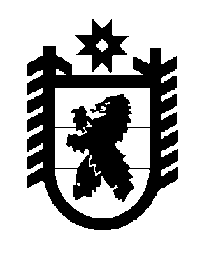 